        РОСРЕЗИНОТЕХНИКА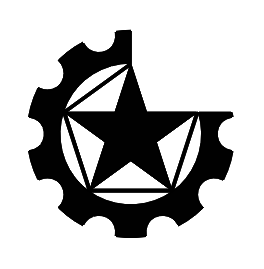 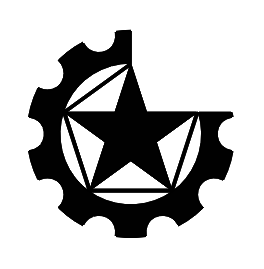                                                   АДРЕС: 143983, Московская область, г. Балашиха, микрорайон  Керамик,  ул. Керамическая 2А, офис 403.                                                  ТЕЛЕФОН: 8 (495) 544-85-03, телефон/факс: 8 (495) 664-29-78  моб.телефон: 8 (925) 544-85-03                                                  E-MAIL: rosrez@mail.ru   HTTP: www.rosrez.ruОПРОСНЫЙ ЛИСТ НА ГРОХОТЫОПРОСНЫЙ ЛИСТ НА ГРОХОТЫОПРОСНЫЙ ЛИСТ НА ГРОХОТЫСведения о грохотимом материале:Сведения о грохотимом материале:Сведения о грохотимом материале:НаименованиеНаименованиеГранулометрическая характеристикаГранулометрическая характеристикаХимический состав ( или основные материалы)Химический состав ( или основные материалы)Физико-механические свойства (прочность, удельный вес)Физико-механические свойства (прочность, удельный вес)Для сухого материалаДля сухого материалаВлажностьВлажностьТемператураТемператураТребования к процессу грохочения:Требования к процессу грохочения:Требования к процессу грохочения:Краткое описание технологической задачи, технологической схемы процессаКраткое описание технологической задачи, технологической схемы процессаНеобходимая производительность операции по питанию, т/ч, м3/чНеобходимая производительность операции по питанию, т/ч, м3/чГраница (крупность) разделения, ммГраница (крупность) разделения, ммДопустимое за укрупнение и за умельчение каждой выделяемой фракции, %Допустимое за укрупнение и за умельчение каждой выделяемой фракции, %Допустимое содержание жидкой фазы в над решетном и под решетном продуктах при грохочении пульп (или сухих материалов с промывкой), %Допустимое содержание жидкой фазы в над решетном и под решетном продуктах при грохочении пульп (или сухих материалов с промывкой), %Условия эксплуатации:Условия эксплуатации:Условия эксплуатации:Периодичность работыПериодичность работыГрохот будет установлен в помещении или на воздухеГрохот будет установлен в помещении или на воздухеХарактеристика производственного помещенияХарактеристика производственного помещенияВид производстваВид производстваПредполагаемая площадь места установки грохотаПредполагаемая площадь места установки грохотаВозможность подвода напряжения, водыВозможность подвода напряжения, водыСпособ подачи материала на грохотСпособ подачи материала на грохотКакое классифицирующее оборудование использовалось в данной технологической операции до настоящего времениКакое классифицирующее оборудование использовалось в данной технологической операции до настоящего времениМожно ли получить пробу продукта для испытания (50-):Можно ли получить пробу продукта для испытания (50-):Дополнительные требования или условияДополнительные требования или условияЗАКАЗЧИКАДРЕСТЕЛЕФОНE-MAIL